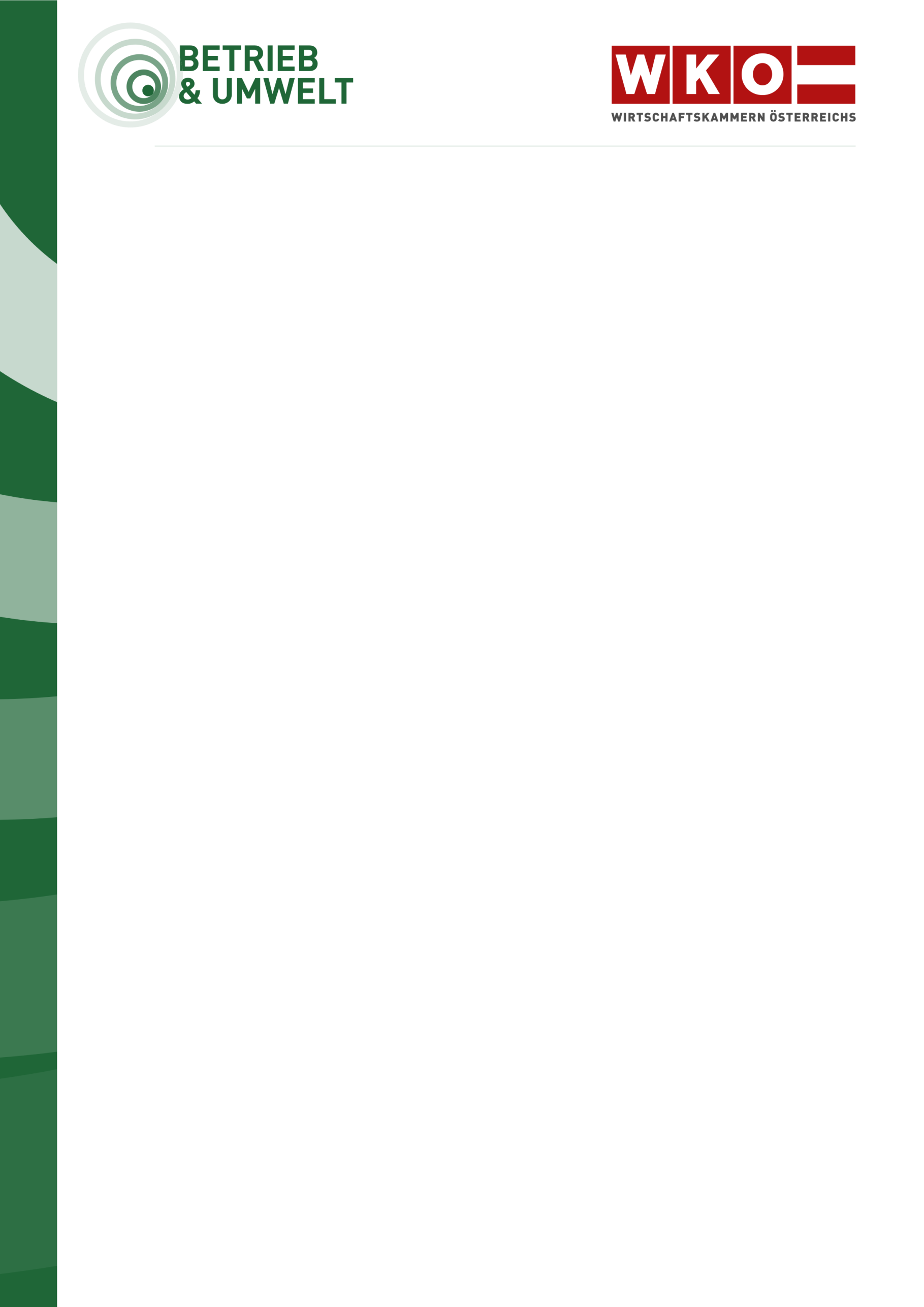 Abfallwirtschaftskonzept für ZahntechnikerAllgemeine FirmendatenAngaben zur BetriebsanlageGrund für die Erstellung des AbfallwirtschaftskonzeptesHinweis: Dentalstudios und gewerbliche zahntechnische Labors fallen unter die 2. Genehmigungsfreistellungsverordnung. Eine Betriebsanlagengenehmigung bzw. ein Abfallwirtschaftskonzept ist erforderlich, wenn auf Grund der Bestimmungen des § 1 Abs. 1 Z. 7, Abs. 2 bzw. § 2 keine Genehmigungsfreistellung besteht.Die Betriebsanlage besteht aus folgenden Räumen bzw. Bereichen(zB Arbeitsvorbereitung – 15 m²; Prothetik – 25 m²; Gussbereich – 15 m²; Betriebsraum – 10 m²; Büro – 14 m²; Parkplatz – 60 m² mit 4 Stellplätzen)Überblick über die in der Betriebsanlage eingesetzten Einsatzstoffe und HilfsstoffeAnfallende AbfälleHinweis: Führen Sie allfällige Ergänzungen bzw. Streichungen je nach Bedarf durch. Das aktuelle Abfallverzeichnis (PDF) ist unter www.edm.gv.at > Aktuelles Abfallverzeichnis abrufbar. Spezifizierungen sind nicht berücksichtigt und müssten allfällig gemäß Abfallverzeichnis ergänzt werden.Abfalllogistik, Plan der Betriebsanlage und Abfallsammlung im BetriebLegen Sie einen Gesamtplan der Betriebsanlage bei. Ordnen Sie die laufende Positionsnummer (siehe Tabelle, Seite 2) den entsprechenden Bereichen bzw. Räumen zu. Tragen Sie die für die Abfallsammlung vorgesehenen bzw. verwendeten Behälter in den Plan der Betriebsanlage ein. Geben Sie in einer Tabelle die Abfallart, Behälter, Behältervolumen und Entsorgungsintervall an.Beschreiben Sie kurz die betriebsinterne Abfalllogistik.Liste der Übernehmer von AbfällenHinweis: Prüfen Sie den Berechtigungsumfang des übernehmenden Abfallsammler bzw. 
–behandlers regelmäßig unter Abfrage auf www.edm.gv.at > Suchen und Auswerten und weiter in der Rubrik „Abfall-Sammler/-Behandler“ unter „Suche nach Registrierten“. Erlaubnisfreie Sammler (gemäß § 24a Abs. 2 AWG) werden über das EDM-Portal nicht erfasst. Diese dürfen Abfälle zur Weitergabe an einen befugten Abfallsammler bzw. –behandler, zB Abfälle von Produkten, die sie erwerbsmäßig abgeben oder aus Dienstleistungen stammen, ohne Erlaubnis sammeln.Weiters ist es aus Haftungsgründen erforderlich dem Übernehmer einen expliziten Auftrag zur umweltgerechten Verwertung oder Beseitigung zu geben. Die Rechtsgrundlage dafür sind § 15 Abs. 5a und 5b AWG.Organisatorisches und betriebliche AbfallvermeidungStand: Jänner 2022Dieses Infoblatt ist ein Produkt der Zusammenarbeit aller Wirtschaftskammern. Bei Fragen wenden Sie sich bitte an:Burgenland Tel. Nr.: 05 90 907-3111, Kärnten Tel. Nr.: 05 90 904-741, Niederösterreich Tel. Nr.: (02742) 851-16301, Oberösterreich Tel. Nr.: 05 90 909, Salzburg Tel. Nr.: (0662) 88 88-399, Steiermark Tel. Nr.: (0316) 601-601,Tirol Tel. Nr.: 05 90 905-1270, Vorarlberg Tel. Nr.: (05522) 305-355, Wien Tel. Nr.: (01) 514 50-1010Hinweis: Diese Information finden Sie auch im Internet unter http://www.wko.at. Alle Angaben erfolgen trotz sorgfältigster Bearbeitung ohne Gewähr. Eine Haftung der Wirtschaftskammern Österreichs ist ausgeschlossen. Bei allen personenbezogenen Bezeichnungen gilt die gewählte Form für beide Geschlechter!FirmenwortlautAnschriftTelefonFaxAnsprechperson für die BehördeBrancheZahntechnikerZweck der BetriebsanlageZutreffendes bitte ankreuzenHerstellung von Kronen, Brücken, ImplantatenSonstiges:
Anzahl der BeschäftigtenÄnderung einer bestehenden AnlageNeugenehmigung einer Anlagebestehende Betriebsanlage mit mehr als 20 Arbeitnehmern (Betreiberpflicht!)Aktualisierung eines bestehenden Abfallwirtschaftskonzeptes bei wesentlicher abfallrelevanter ÄnderungFortschreibung aufgrund der 7-Jahres-Regelung oder auf freiwilliger BasisVerbesserungsauftrag durch BehördeZutreffendes bitte ankreuzenZutreffendes bitte ankreuzenDatum der ErstellungKonzepterstellerlaufende Pos.-Nr.Raum
BereichFunktion - wichtige Anlagen - KapazitätGröße 
[m²]123456789101112131415Einsatzstoffe(zB Keramik, Gold)Einsatzort(e)Menge 
[kg pro Jahr]Anmerkungen
(zB Infos aus Sicherheitsdatenblatt)Hilfsstoffe(zB Schleif-/Polierpaste, Färbemittel)Einsatzort(e)Menge 
[kg pro Jahr]Anmerkungen
(zB Infos aus Sicherheitsdatenblatt)Schlüssel-nummerg = gef.
AbfallBezeichnung gemäß 
Abfallverzeichnis
Menge 
[kg
pro Jahr]Anfallsort 
(Pos.-Nr. aus obiger 
Tabelle)Hinweise
AnmerkungenÜbernehmer 
(Firmenname und Ort)17201Holzemballagen und Holzabfälle, nicht verunreinigtverunreinigte aber nicht gefährliche Holzabfälle sind den SN 17218, 17211 oder 17212 zuzuordnen18702Papier und Pappe, beschichtet18718Altpapier, Papier und Pappe, unbeschichtet31407Keramik31438Gips31445gGipsabfälle mit produktionsspezifisch schädlichen Beimengungen31466gGlas und Keramik mit produktionsspezifischen schädlichen Beimengungen31468Weißglas (Verpackungsglas)31469Buntglas (Verpackungsglas)35103Eisen- und Stahlabfälle35105Eisenmetallemballagen und -behältnisse35106gEisenmetallemballagen und -behältnisse mit gefährlichen Restinhalten35201gelektrische und elektronische Geräte und Geräteteile, mit umweltrelevanten Mengen an gefährlichen Abfällen oder InhaltsstoffenGeräte und Geräteteile, die keiner Sammel- und Behandlungskate-gorie einer Verordnung nach § 14 AWG 2002 unterliegen - zB Gewerbegeräte 35202elektrische und elektronische Geräte und Geräteteile, ohne umweltrelevante Mengen an gefährlichen Abfällen oder InhaltsstoffenGeräte und Geräteteile, die keiner Sammel- und Behandlungskate-gorie einer Verordnung nach § 14 AWG 2002 unterliegen - zB Gewerbegeräte35205gKühl- und Klimageräte mit FCKW-, HFCKW-, HFKW und KW-haltigen Kältemitteln (zB Propan, Butan)35212gBildschirmgeräte, einschließlich Bildröhrengeräte35220gElektro- und Elektronik-Altgeräte – Großgeräte mit gefahrenrelevanten EigenschaftenEine der äußeren Abmessungen beträgt mehr als 50 cm35221Elektro- und Elektronik-Altgeräte – Großgeräte Eine der äußeren Abmessungen beträgt mehr als 50 cm35230gElektro- und Elektronik-Altgeräte – Kleingeräte mit gefahrenrelevanten EigenschaftenKeine äußere Abmessung beträgt mehr als 50 cm35231Elektro- und Elektronik-Altgeräte – Kleingeräte Keine äußere Abmessung beträgt mehr als 50 cm35304Aluminium, Aluminiumfolien35315NE-Metallschrott, NE-Metallemballagen35326gQuecksilber, quecksilberhaltige Rückstände, Quecksilberdampflampen35327gNE-Metallemballagen und -behältnisse mit gefährlichen Restinhalten35337gLithiumbatterienBrandgefahr!35338gBatterien, unsortiert 35339gGasentladungslampen (zB Leuchtstofflampen, Leuchtstoffröhren)35502gMetallschleifschlamm35507Metallschleifschlamm, ohne gefahrenrelevante Eigenschaftenölfreie oder entölte, schwermetallfreie Schlämme51110gedelmetallhaltiger Galvanikschlamm51512gAmmoniumfluorid52102gSäuren und Säuregemische, anorganisch52103gSäuren, Säuregemische mit anwendungsspezifischen Beimengungen (zB Beizen, Ionenaustauschereluate)52402gLaugen, Laugengemische52404gLaugen und Laugengemische mit anwendungsspezifischen Beimengungen (zB Beizen, Ionenaustauschereluate, Entfettungsbäder)52713gKonzentrate, cyanidhaltig52725gsonstige wässrige Konzentrate53507gDesinfektionsmittel54207Wachse (aus Mineralöl)54406gWachsemulsionen54408gsonstige Öl-Wassergemische54928ggebrauchte Öl- und Luftfilter, mit gefahrenrelevanten Eigenschaften zB ölverunreinigte Luftfilter54929ggebrauchte Ölgebinde54933Gebrauchte Luftfilter (nicht ölverunreinigt)55220gLösemittelgemische halogenhaltig55524gLösemittel-Wasser-Gemische mit halogenierten Lösemittel55302gEthylacetat55307gButylacetat55370gLösemittelgemische ohne halogenierte organische Bestandteile, Farb- und Lackverdünnungen (zB "Nitroverdünnungen"), auch FrostschutzmittelHalogengehalt ≤ 1 Masse%55373gsonstige nicht halogenierte organische Lösemittel55374gLösemittel-Wasser-Gemische ohne halogenierte Lösemittel55401glösemittelhaltiger Schlamm mit halogenierten organischen Bestandteilen55402glösemittelhaltiger Schlamm ohne halogenierte organische Bestandteile55502gAltlacke, Altfarben, sofern lösemittel- und/oder schwermetallhaltig, sowie nicht voll ausgehärtete Reste in Gebinden55509Druckfarbenreste, Kopiertonerschwermetallfrei55510sonstige farb-, lack- und anstrichhaltige AbfälleSchwermetall-, Lösemittel-, POP- und Biozidgehalte unter dem eine gefahrenrelvante Eigenschaft auslösenden Grenzwert55903gHarzrückstände, nicht ausgehärtet55905gLeim- und Klebemittelabfälle, nicht ausgehärtet55906Leim- und Klebemittelabfälle, ausgehärtet55907gKitt- und Spachtelabfälle, nicht ausgehärtet55908Kitt- und Spachtelabfälle, ausgehärtet55909Harzrückstände, ausgehärtet57103sonstige Gießharze57107ausgehärtete Formmassen (Duroplast)57108Polystyrol, Polystyrolschaum57110Polyurethan, Polyurethanschaum57118Kunststoffemballagen und -behältnisse57119Kunststofffolien57127gKunststoffemballagen und -behältnisse mit gefährlichen Restinhalten (auch Tonercartridges mit gefährlichen Inhaltsstoffen)57129sonstige ausgehärtete Kunststoffabfälle, Videokassetten, Magnetbänder, Tonbänder, Farbbänder (Carbonbänder), Tonercartridges ohne gefährliche Inhaltsstoffe57130Polyethylenterephthalat (PET)57505Latexschaumabfälle58107Stoff- und Gewebereste, Altkleider58201gFiltertücher, Filtersäcke mit anwendungsspezi-fischen schädlichen Beimengungen, vorwiegend organisch58202gFiltertücher, Filtersäcke mit anwendungsspezi-fischen schädlichen Beimengungen, vorwiegend anorganisch59305gunsortierte oder gefährliche Laborabfälle und Chemikalienreste59306sortierte, nicht gefährliche Laborabfälle und Chemikalienreste59402Tenside und tensidhältige Zubereitungen sowie Rückstände von Wasch- und Reinigungsmitteln59405gTenside sowie Waschund Reinigungsmittel, die chemikalienrechtlich als gefährlich eingestuft sind59803gDruckgaspackungen (Spraydosen) mit RestinhaltenBeachte Gefahren-piktogramme!entleerte nicht mehr unter Druck stehende Druckgas-packungen sind der SN 35105 zuzuordnen 91101Siedlungsabfälle und ähnliche Gewerbeabfälle91201Gemische von Verpackungsmaterialien91202Küchen- und KantinenabfälleBiotonne91401Sperrmüll92103Obst- und Gemüseabfälle, BlumenBiotonne97104Abfälle, die nur innerhalb des medizinischen Bereiches eine Infektions- oder Verletzungsgefahr darstellen können, gemäß ÖNORM S 210497105Kanülen und sonstige verletzungsgefährdende spitze oder scharfe Gegenstände, wie Lanzetten, Skalpelle u. dgl., gemäß ÖNORM S 2104AbfallartBehälterartAnzahl und BehältervolumenEntsorgungs-intervall im Bereich/RaumAnmerkungBeispieleBeispieleBeispieleBeispieleBeispieleRestmüllMetall-Abfalltonne2 Stk./110 lwöchentlich/jederleere SpraydosenKunststoff-Abfalltonne1 Stk./10 lbei Bedarf/jederFirmaKontaktdatenIdentifikationsnummer des Abfallsammlers bzw.
-behandlers(Eintrag der 13-stelligen Nummer (Personen-GLN) aus obiger „Suche nach Registrierten“)Wer ist im Betrieb für die Abfallwirtschaft verantwortlich?(Hinweis: Ein Abfallbeauftragter ist in Betrieben mit mehr als 100 Arbeitnehmer zu bestellen (§ 11 AWG). Meldung an die BH/Magistrat – siehe auch Infoseite Abfallwirtschaft im Betrieb.)Wo werden die Aufzeichnungen für nicht gefährliche Abfälle aufbewahrt?(Hinweis: Aufzeichnungen sind getrennt nach Abfallart unter Angabe der Menge, Übernehmer, Datum der Übergabe und Bezugszeitraum des Abfallanfalls zu führen. Abfallaufzeichnungen sind generell getrennt von der übrigen Buchhaltung zu halten und 7 Jahre aufzubewahren!)Wo werden die Begleitscheine für gefährliche Abfälle aufbewahrt?(Hinweis: Weitere Informationen siehe Abfallnachweisverordnung.)Welche Identifikationsnummer wurde dem Betrieb vom Landeshauptmann zugeteilt?(Hinweis: Die Meldung gemäß § 20 AWG für Abfall(erst)erzeuger von gefährlichen Abfällen ist über www.edm.gv.at > Registrierung an das elektronische Register abzugeben. Siehe auch Infoseite Abfallwirtschaft im Betrieb.)Welche organisatorischen Vorkehrungen werden getroffen, damit die Verordnungen zum Abfallwirtschaftsgesetz 2002 erfüllt werden? (Hinweis: Beachten Sie die rechtlichen Vorgaben aus zB Verpackungsverordnung, Elektroaltgeräteverordnung, Batterienverordnung. Geben Sie eine kurze Beschreibung der Maßnahmen zB Teilnahme an Sammel- und Verwertungssystem, Erhebung der Entgelte, Einhaltung von Rücknahmeverpflichtungen, Meldepflichten an Register, Abfalltrennung an.) Welche Maßnahmen zur qualitativen und quantitativen Abfallvermeidung und Abfallverwertung erfolgen aktuell und zukünftig im Betrieb? Sind abfallrelevante Maßnahmen wie zB Betriebserweiterung geplant?Ort, Datumfirmenmäßige Zeichnung